Expérimentation d’un protocole d’intervention au domicile  des personnes atteintes d’une maladie de Parkinson,  de sclérose en plaques ou de sclérose latérale amyotrophique par des équipes spécialisées MND rattachées aux  SSIADFOIRE AUX QUESTIONSQuestion : deux gestionnaires qui candidatent conjointement à cet AAC peuvent-ils se partager les crédits attribués pour porter chacun une partie des personnels nécessaires Réponse : l’équipe spécialisée MND doit être rattachée à un seul SSIAD/SPASAD. La capacité minimale de ce service est de 60 places (personnes âgées et/ou personnes handicapées). Le service doit également porter une équipe spécialisée Alzheimer.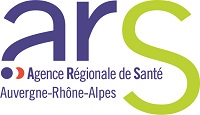 